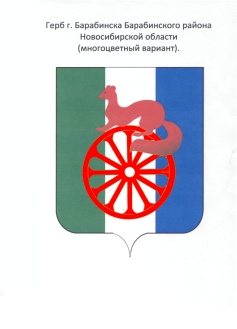 АДМИНИСТРАЦИЯ ГОРОДА БАРАБИНСКА БАРАБИИСКОГО РАЙОНА НОВОСИБИРСКОЙ ОБЛАСТИПОСТАНОВЛЕНИЕ11.03.2016 № 188О временном ограничении движения транспортных средств на автодорогах общего пользования города Барабинска в весенний период 2016 годаВ целях обеспечения безопасности дорожного движения, сохранности автомобильных дорог местного значения в неблагоприятных условиях весеннего периода, в соответствии со статьёй 14 Федерального закона от 10.12.1995 г. № 196-ФЗ «О безопасности дорожного движения», статьёй 30 Федерального закона от 08.11.2007 г. № 257-ФЗ «Об автомобильных дорогах и о дорожной деятельности в Российской Федерации», Уставом города Барабинска Барабинского района Новосибирской области ПОСТАНОВЛЯЮ:Ввести с 11 апреля по 13 мая 2016 г. на автомобильных дорогах города Барабинска временное ограничение движения транспортных средств.Установить, что в период временного ограничения движения транспортных средств не допускается проезд по автомобильным дорогам транспортных средств с грузом или без груза фактическая масса которых более 2 тонн и транспортных средств, осуществляющих специальные и социально значимые перевозки, согласно прилагаемому перечню, приложение 1, с нагрузкой фактическая масса которых более 5 тонн.Рекомендовать отделению ГИБДД межмуниципального отдела МВД России «Барабинский» установить контроль за соблюдением пропускного режима на период действия ограничения.Муниципальному бюджетному учреждению «Городская служба благоустройства» (Русаков А.В.) на период ограничения движения транспортных средств обеспечить установку дорожного знака: 3.11. «Ограничение массы», 3.4. «Движение грузовых автомобилей запрещено», предусмотренного Правилами дорожного движения Российской Федерации на въездах в город, а также, при необходимости, в иных местах на автомобильных дорогах.Заместителю главы администрации (Суслов Е.В.) обеспечить в исключительных случаях выдачу разрешений для транспортных средств (за исключением транзитных), нагрузка которых превышает значения, указанные в п. 2 постановления.Опубликовать данное постановление в газете «Барабинские ведомости» и разместить на официальном сайте администрации г.Барабинска http://администрация-барабинска.рф.7.Контроль за исполнением постановления оставляю за собой.Глава администрации                                                                                    М.А.ОвсянниковПриложение 1 к постановлению администрации г. БарабинскаБарабинского района Новосибирской области                  от 11.03.2016   № 188Переченьспециальных и социально значимых перевозокПеревозка скоропортящихся (со сроком хранения не более месяца) продуктов питания, в том числе муки.Перевозка медицинских препаратов (в том числе составляющих для их производства).Перевозка грубых, сочных кормов, комбикормов для животноводства и птицеводства.Перевозка зерна, посевного материала, семян и удобрений для нужд сельского хозяйства.Перевозка топлива и горюче-смазочных материалов в бензовозах, в том числе сжиженного газа в баллонах, автоцистернах для нужд населения.Пассажирские и туристические перевозки.Специальный транспорт коммунально-бытовых предприятий, аварийных служб, электрических сетей и других предприятий, направляющийся на устранение аварий.